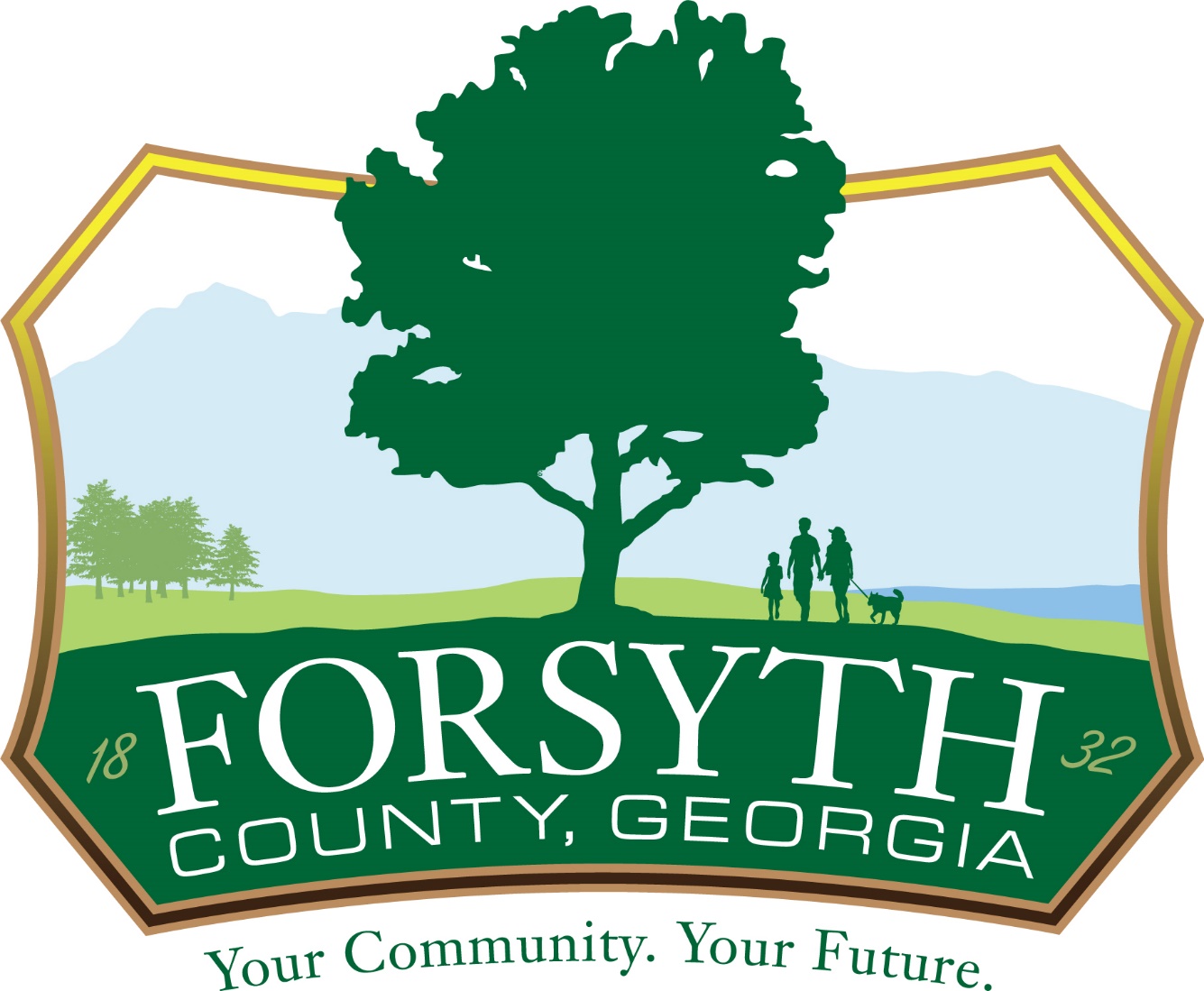 HYBRID SOLICITATION OPENING INSTRUCTIONS
All solicitations must be delivered to the Forsyth County Procurement Department, 514 West Maple Suite 104, Cumming, GA 30040 by 02:00 p.m. (local time) October 14th, 2021.  Names of firms submitting proposals will be read aloud.	As of July 1st, a maximum of 7 individuals will be allowed to attend the Solicitation Openings in person. These spots are first come first serve, with one individual per firm.BID		21-124-3300	Dick Creek Sanitary Sewer & Pump StationBID		21-130-1205	Interpreter Services						Topic: Solicitation OpeningTime: October 14th, 2021 02:30 PM Eastern Time (US and Canada)Join from PC, Mac, Linux, iOS or Android: https://us02web.zoom.us/j/81491899963Or Telephone:    Dial:    USA 602 333 0032    USA 8882709936 (US Toll Free)    Conference code: 155654Find local AT&T Numbers:  https://www.teleconference.att.com/servlet/glbAccess?process=1&accessNumber=6023330032&accessCode=155654Posted:  10/11/21